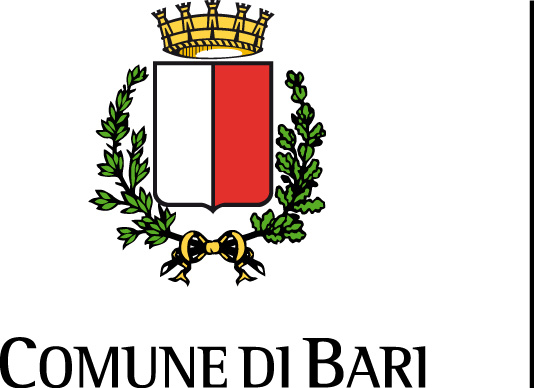 Spett.le Ripartizione Sviluppo EconomicoP.zza Chiurlia, 2770100 BARIOGGETTO: DOMANDA DI RINNOVO AUTORIZZAZIONE NOLEGGIO AUTOVEICOLI (FINO A 9 POSTI) CON CONDUCENTE.Il/La sottoscritto/a……..…………………………………………………….………………………… nato/a a …………………… (prov. ….) il ……………….  nazionalità  ……………….  e residente   in ……………………………………… via …………………………………………….. n. ………..      in qualità di …………………………………… della Ditta/Società ………………………………… sita in  ………………………………… alla Via ……………………………………………………..C.F./P.Iva  …….……………………………. Tel.  ….……………………  pec/ e-mail ……………..……………………………….. ……………………………………………………………………….CH I E D Eil rinnovo dell’autorizzazione per esercitare il “servizio di noleggio autoveicoli con conducente” mediante l’auto: tipo  …………………………  matricola ……………………… …..  targato ……………………         …………………………	        ……………………………	      ……………………         …………………………                  ……………………………             ……………………         …………………………                  ……………………………             ……………………A tal fine dichiara, -    di essere cittadino italiano (o di uno degli Stati membri della C.E.);-  di essere in possesso dei requisiti morali, prescritti dalla vigente normativa e di non trovarsi in alcuna delle situazioni preclusive che seguono:di non aver riportato, per uno o più reati, una o più condanne irrevocabili alla reclusione in misura superiore complessivamente ai due anni per delitti non colposi;di non aver riportato una condanna irrevocabile a pena detentiva per delitti contro la persona, il patrimonio, la fede pubblica, l’ordine pubblico, l’industria e il commercio, in particolare di non trovarsi in stato di liquidazione o di fallimento e di non aver presentato domanda di concordato;di non essere sottoposto con provvedimento esecutivo ad una delle misure di prevenzione previste dalla Legge 27 dicembre 1965, n. 1423 e s.m.i.;che nei propri confronti non sussistono cause di divieto, di decadenza o di sospensione di cui all’art. 67 del D. Lgs. n. 159/2011 e successive modificazioni ed integrazioni (antimafia);di essere iscritto nel ruolo dei conducenti dei servizi pubblici non di linea per il trasporto di persone  n. …………… del ………………… presso la C.C.I.A.A.;  di possedere patente di guida tipo …… n. ………………… rilasciata il ……………………. valida fino al ………………. ;di possedere il CAP (certificato di abilitazione professionale) tipo …………….. n. ………………… rilasciato il  ……………. valido fino al …………………………………..;di avere la disponibilità, nel territorio del Comune di Bari, di una autorimessa idonea, situata alla via ………………………. n. …… , come risulta dal documento allegato alla presente;Allega:Autorizzazione in originale;Fotocopia del libretto di circolazione del mezzo;Fotocopia dell’assicurazione;N. 2 marche da bollo;copia del documento d’identità in corso di validità (nel caso di firma non apposta dinanzi a pubblico dipendente addetto alla ricezione dell’atto). Bari, ………………………….                                                                                                               Firma                                                                                           ………………………..………….